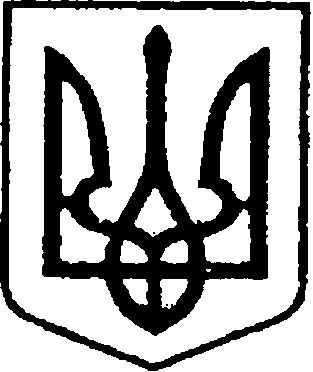 УКРАЇНАЧЕРНІГІВСЬКА ОБЛАСТЬН І Ж И Н С Ь К А    М І С Ь К А    Р А Д А65 сесія VII cкликанняР І Ш Е Н Н Явід 24 грудня  2019 р.	                     м. Ніжин		                      № 33-65/2019Про дострокове припинення повноважень депутата Ніжинської міської ради Чернігівської області VII скликання Рожок С. В.	Відповідно до пункту 2 частини 2 статті 5 Закону України «Про статус депутатів місцевих рад», керуючись пунктом 14 частини 1 статті 26, статтями 42,  59, 73 Закону України «Про місцеве самоврядування в Україні», статтею 49 Регламенту Ніжинської міської ради Чернігівської області VII скликання, розглянувши заяву депутата Ніжинської міської ради VII скликання Рожок Світлани Володимирівни про дострокове припинення нею повноважень депутата, міська рада вирішила:1. Припинити достроково повноваження депутата Ніжинської міської ради Чернігівської області VII скликання Рожок Світлани Володимирівни, обраної від Ніжинської міської організації Політичної партії  «Об’єднання «САМОПОМІЧ», на підставі особистої заяви про дострокове припинення нею повноважень депутата.2. Секретарю міської ради Салогубу В. В.: 2.1. Забезпечити оприлюднення цього рішення протягом п’яти робочих днів з дня його прийняття шляхом розміщення на офіційному веб-сайті Ніжинської міської ради.2.2. Повідомити Ніжинську міську територіальну виборчу комісію про прийняте радою рішення.3. Організацію виконання рішення покласти на секретаря міської ради Салогуба В. В.4. Контроль за виконанням цього рішення покласти на постійну комісію міської ради з питань регламенту, депутатської діяльності та етики, законності, правопорядку, антикорупційної політики, свободи слова та зв’язків з громадськістю ( голова комісії - Щербак О. В.).Міський голова                                                                       А. В. ЛінникПояснювальна записка до проекту рішення Ніжинської міської ради VII скликання «Про дострокове припинення повноважень депутата Ніжинської міської ради Чернігівської області VII скликання Рожок С. В..»Даний проект рішення підготовлений відповідно до пункту 2 частини 2 статті 5 Закону України «Про статус депутатів місцевих рад», керуючись пунктом 14 частини 1 статті 26, статтями 42,  59, 73 Закону України «Про місцеве самоврядування в Україні», статтею 49 Регламенту Ніжинської міської ради Чернігівської області VII скликання.Необхідність прийняття такого рішення зумовлена поданням 19.12.2019 р. депутатом Рожок Світланою Володимирівною заяви про дострокове припинення повноважень депутата Ніжинської міської ради VII скликання.  Секретар міської ради                                                                 В.В. Салогуб